КИЇВСЬКИЙ УНІВЕРСИТЕТ ІМЕНІ БОРИСА ГРІНЧЕНКА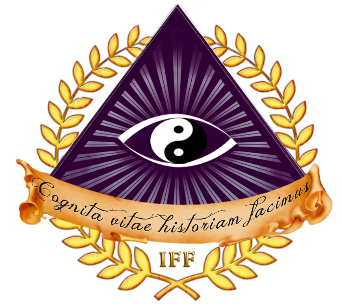 ІСТОРИКО-ФІЛОСОФСЬКИЙ ФАКУЛЬТЕТРАДА СТУДЕНТСЬКОГО САМОВРЯДУВАННЯ04212, м. Київ, вул. Тимошенка, 13-Б, каб. 523ПРОТОКОЛ  №1
Засідання Ради студентського самоврядування«18» лютого 2020 року
15 год. 00 хв.


м. Київ вул. Маршала  
Тимошенка, буд. 13-б, каб. 523
прим. Київського університету
імені Бориса ГрінченкаПрисутні: 11 членів Ради студентського самоврядування ( Додаток №1 до Протоколу №1)Головуючий засідання: Виконуючий обов’язки голови Ради студентського самоврядування – Лісовський Олександр Олександрович.Секретар засідання: Махоніна Аріна Олександрівна.ПОРЯДОК ДЕННИЙПро підготовку та проведення заходу «Stand Up».Питання 1. Про підготовку та проведення заходу «Stand Up».СЛУХАЛИ: Ляпіна Кирила Родіоновича, щодо проведення заходу «Stand Up».ВИРІШИЛИ:  Провести вищевказаний захід.Про відвідання притулку для тварин. Питання 2. Про відвідання притулку для тварин студентами історико-філософського факультету.СЛУХАЛИ: Кузьміча Дениса і Верховця Дениса з освітньо-соціального департаменту, щодо відвідання притилку.ВИРІШИЛИ:  Провести вищевказаний захід.Головуючий засідання    Лісовський О.О.Секретар засідання Махоніна А.О.Додаток №1 до Протоколу №1
Засідання Ради студентського самоврядування 
від «18» лютого 2020 рокуРеєстр учасників засідання Ради студентського самоврядування  Головуючий засідання    Лісовський О.О.  Секретар засідання    Махоніна А. №Призвище, імя, по батьковіПосадаПідпис1.Голова РСС2.Член РСС3.Член РСС4.Член РСС5.Член РСС6.Член РСС7.Член РСС8.Член РСС9.Член РСС10.Член РСС11.Член РСС